May2021Our Lady of the Lake Catholic Church1First Saturday Mass 9:00 am4:00 pm Mass23456789:00 am MassYouth Ministry 10:00-11:30 amMay Crowning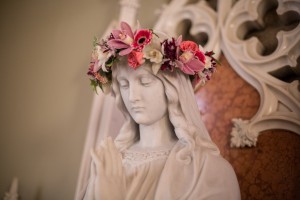 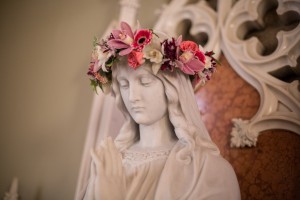 No MassOpen Registration(Parish Families)9:00 am Mass9:00 am MassSchool May Crowning9:00 am Mass9:00 am MassFirst Friday Adoration4:00 pm Mass91011121314159:00 am MassMother’s DayNo Mass9:00 am Mass9:00 am Mass9:00 am Mass9:00 am Mass4:00 pm Mass16171819202122      9:00 am MassYouth Ministry 10:00-11:30 am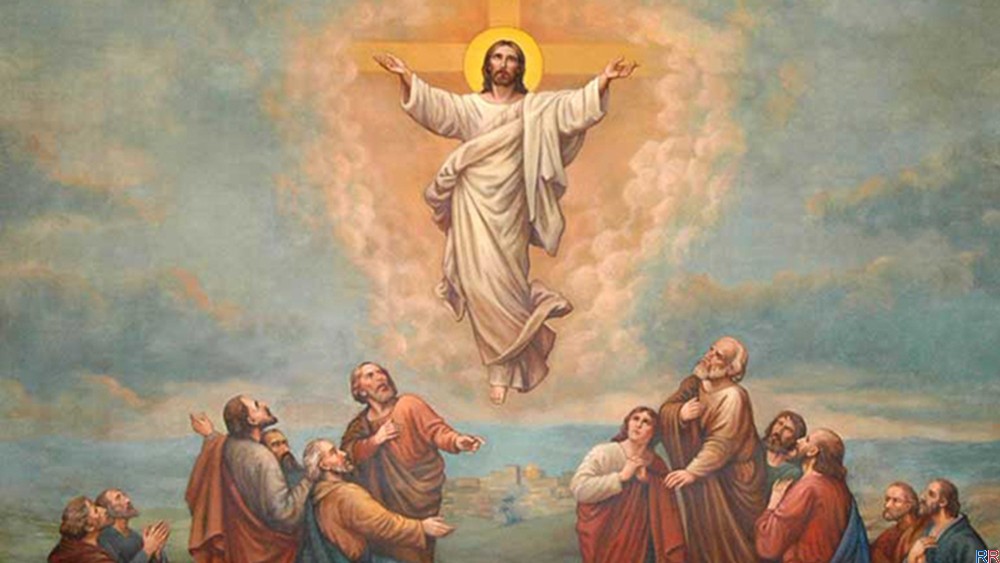 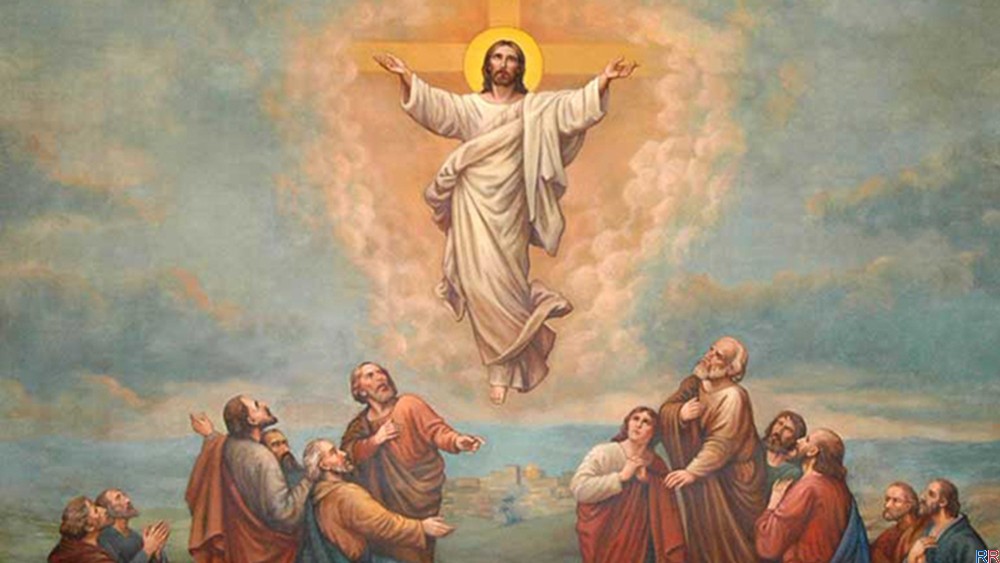 No MassCCW6:00 pm9:00 am Mass9:00 am Mass9: 00 am Mass9:00 am Mass4:00 pm Mass23242526272829     9:00 am Mass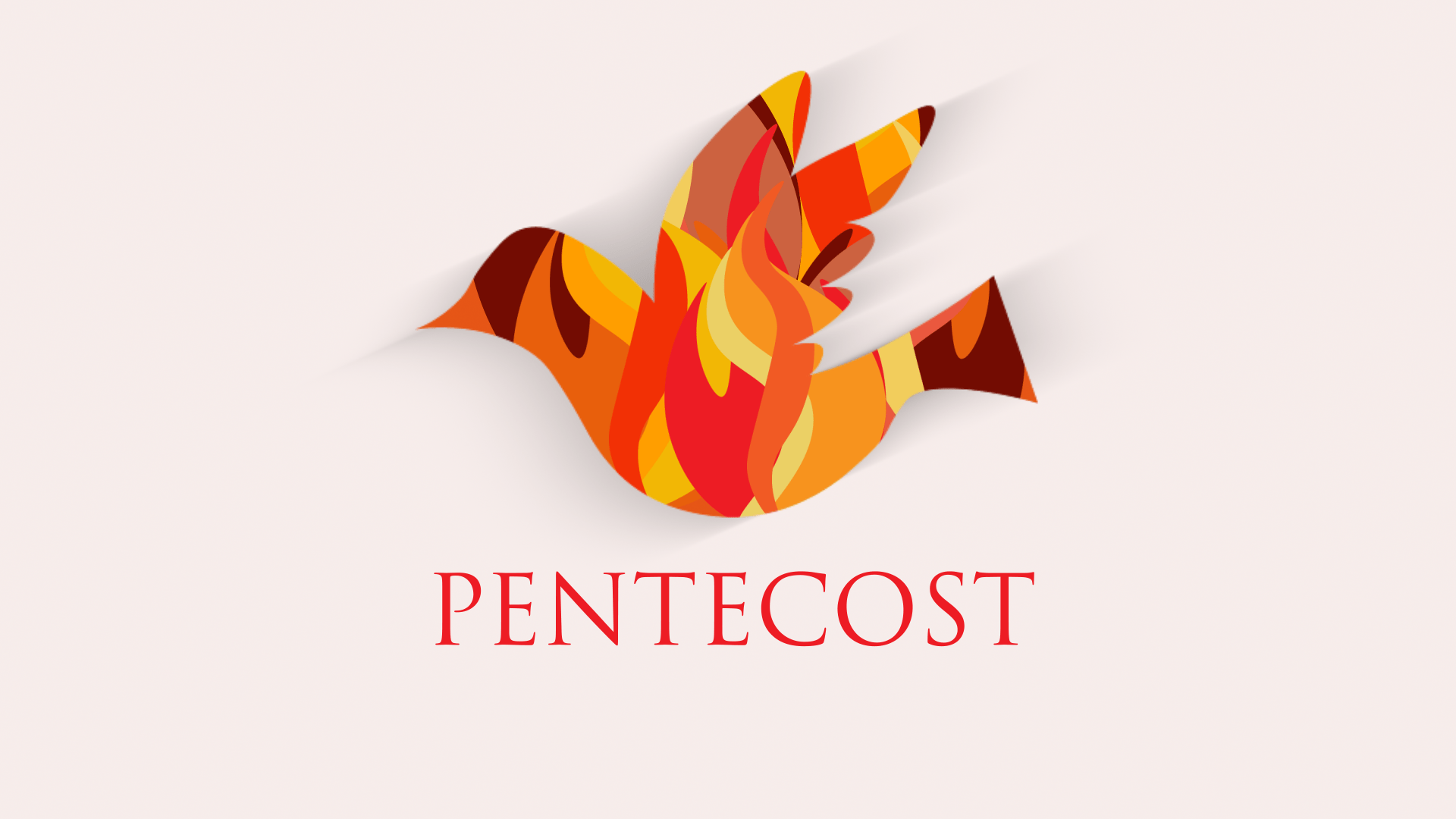 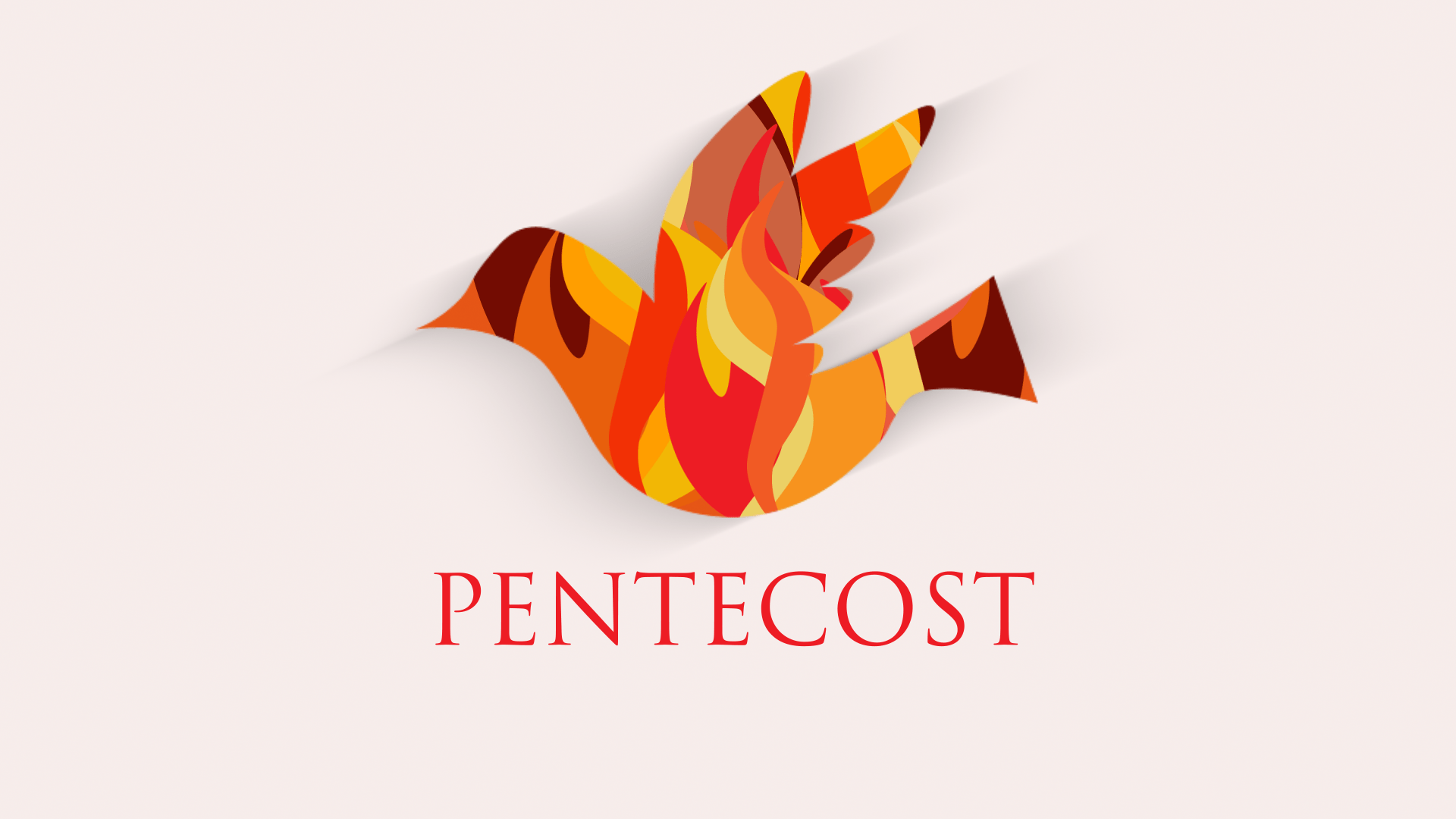 No Mass9:00 am Mass9:00 am Mass9:00 am Mass9:00 am Mass4:00 pm MassSt. Vincent Collection30                             319:00 am MassSt. Vincent Collection	9:00 am MassMemorial Day    Office ClosedParish/School Office Hours:    Monday – Friday   8:00 am – 4:00 pm.If you need to reach Father Peter after hours, call the church office and dial Ext. 2Mass Cancellations:  If Our Lady of the Lake Regional Catholic School is closed due to inclement weather, daily Mass is cancelled.Weekend Masses will be live-streamed. To view, go to YouTube.com, type OLL(month day) into the search bar at the top of the page. Example: “ OLL621 ” would bring up the Mass from June 21st, you can then watch it by left clicking on it.Parish/School Office Hours:    Monday – Friday   8:00 am – 4:00 pm.If you need to reach Father Peter after hours, call the church office and dial Ext. 2Mass Cancellations:  If Our Lady of the Lake Regional Catholic School is closed due to inclement weather, daily Mass is cancelled.Weekend Masses will be live-streamed. To view, go to YouTube.com, type OLL(month day) into the search bar at the top of the page. Example: “ OLL621 ” would bring up the Mass from June 21st, you can then watch it by left clicking on it.Parish/School Office Hours:    Monday – Friday   8:00 am – 4:00 pm.If you need to reach Father Peter after hours, call the church office and dial Ext. 2Mass Cancellations:  If Our Lady of the Lake Regional Catholic School is closed due to inclement weather, daily Mass is cancelled.Weekend Masses will be live-streamed. To view, go to YouTube.com, type OLL(month day) into the search bar at the top of the page. Example: “ OLL621 ” would bring up the Mass from June 21st, you can then watch it by left clicking on it.Parish/School Office Hours:    Monday – Friday   8:00 am – 4:00 pm.If you need to reach Father Peter after hours, call the church office and dial Ext. 2Mass Cancellations:  If Our Lady of the Lake Regional Catholic School is closed due to inclement weather, daily Mass is cancelled.Weekend Masses will be live-streamed. To view, go to YouTube.com, type OLL(month day) into the search bar at the top of the page. Example: “ OLL621 ” would bring up the Mass from June 21st, you can then watch it by left clicking on it.Parish/School Office Hours:    Monday – Friday   8:00 am – 4:00 pm.If you need to reach Father Peter after hours, call the church office and dial Ext. 2Mass Cancellations:  If Our Lady of the Lake Regional Catholic School is closed due to inclement weather, daily Mass is cancelled.Weekend Masses will be live-streamed. To view, go to YouTube.com, type OLL(month day) into the search bar at the top of the page. Example: “ OLL621 ” would bring up the Mass from June 21st, you can then watch it by left clicking on it.Parish/School Office Hours:    Monday – Friday   8:00 am – 4:00 pm.If you need to reach Father Peter after hours, call the church office and dial Ext. 2Mass Cancellations:  If Our Lady of the Lake Regional Catholic School is closed due to inclement weather, daily Mass is cancelled.Weekend Masses will be live-streamed. To view, go to YouTube.com, type OLL(month day) into the search bar at the top of the page. Example: “ OLL621 ” would bring up the Mass from June 21st, you can then watch it by left clicking on it.Parish/School Office Hours:    Monday – Friday   8:00 am – 4:00 pm.If you need to reach Father Peter after hours, call the church office and dial Ext. 2Mass Cancellations:  If Our Lady of the Lake Regional Catholic School is closed due to inclement weather, daily Mass is cancelled.Weekend Masses will be live-streamed. To view, go to YouTube.com, type OLL(month day) into the search bar at the top of the page. Example: “ OLL621 ” would bring up the Mass from June 21st, you can then watch it by left clicking on it.